Pomoc psychologiczno – pedagogiczna, arteterapia. (Kamil i Piotrek )02.12.2020r. środaTemat: Barbórka. Praca z tekstem, rysowanie węglem.Dzień dobry!Dzisiaj proszę Was żebyście weszli na stronę z poniższego linku i przeczytali sobie kilka informacji na temat Barbórki – święta górników a następnie wykonali rysunek węglem. Może to być pomalowanie obrazka, który Wam zaproponowałam lub wymyślcie swój własny tematycznie związany z kopalnią i węglem  ! Miłej pracy!!!  .  https://www.kopalnia.pl/kopalnia-wiedzy/co-to-jest-barborka-jak-obchodzono-swieto-gornikow-wczoraj-i-dzis-yw6u  Barbórka. Jak obchodzono Święto Górników wczoraj i dziś?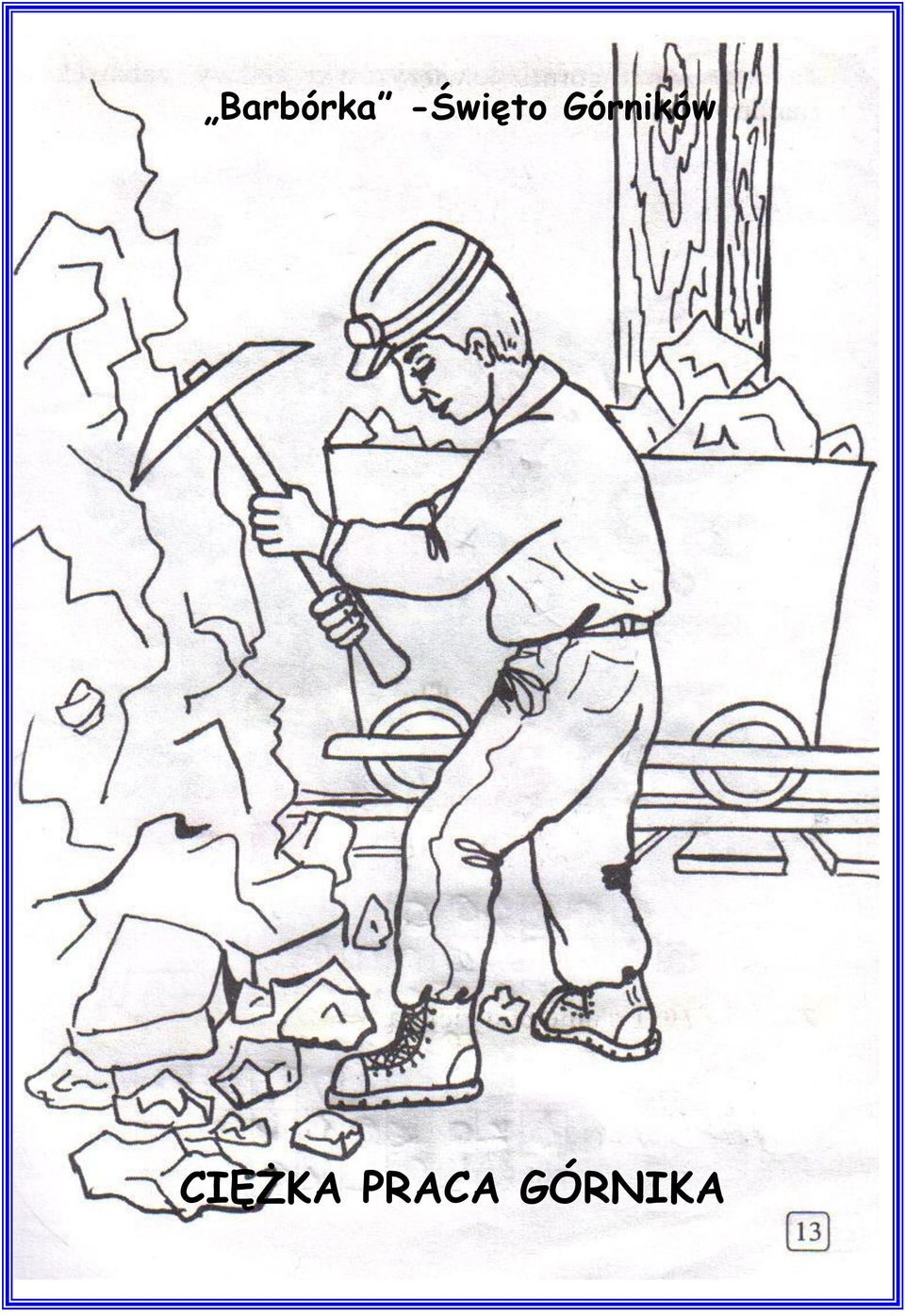 